Health outcome indicatorExported from METEOR(AIHW's Metadata Online Registry)© Australian Institute of Health and Welfare 2024This product, excluding the AIHW logo, Commonwealth Coat of Arms and any material owned by a third party or protected by a trademark, has been released under a Creative Commons BY 4.0 (CC BY 4.0) licence. Excluded material owned by third parties may include, for example, design and layout, images obtained under licence from third parties and signatures. We have made all reasonable efforts to identify and label material owned by third parties.You may distribute, remix and build on this website’s material but must attribute the AIHW as the copyright holder, in line with our attribution policy. The full terms and conditions of this licence are available at https://creativecommons.org/licenses/by/4.0/.Enquiries relating to copyright should be addressed to info@aihw.gov.au.Enquiries or comments on the METEOR metadata or download should be directed to the METEOR team at meteor@aihw.gov.au.Health outcome indicatorIdentifying and definitional attributesIdentifying and definitional attributesMetadata item type:Glossary ItemMETEOR identifier:327246Registration status:Health, Standard 01/03/2005Definition:A statistic or other unit of information which reflects, directly or indirectly, the effect of an intervention, facility, service or system on the health of its target population, or the health of an individual.A generic indicator provides information on health, perceived health or a specific dimension of health using measurement methods that can be applied to people in any health condition.A condition-specific indicator provides information on specific clinical conditions or health problems, or aspects of physiological function pertaining to specific conditions or problems.Epidemiological terminologyAn association exists between two phenomena (such as an intervention and a health outcome) if the occurrence or quantitative characteristics of one of the phenomena varies with the occurrence or quantitative characteristics of the other.One phenomenon is attributable to another if there is a causal link between the phenomena. Attribution depends upon the weight of evidence for causality.Association is necessary (but not sufficient) for attribution. Associations may be fortuitous or causal. The term relationship is to be taken as synonymous with association.Context:Admitted patient and non-admitted patient careSource and reference attributesSource and reference attributesSubmitting organisation:National Health Information Management Group
 Relational attributesRelational attributesRelated metadata references:Is re-engineered from  Health outcome indicator, version 1, DEC, NHDD, NHIMG, Superseded 01/03/2005.pdf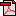  (13.3 KB)No registration status